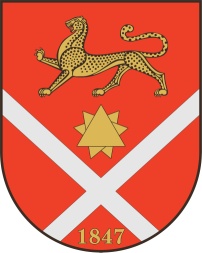 Республика Северная Осетия – АланияроектПравобережный районБесланское городское поселениеСобрание Представителей Бесланского городского поселенияРешение № 4 от 24 декабря 2021г.                                     	                                    г. Беслан«О внесении изменений и дополнений в Положение о денежном вознаграждении и денежном поощрении лиц, замещающих муниципальные должности, и денежном содержании лиц, замещающих должности муниципальной службы муниципального образования Бесланского городского поселения Правобережного района Республики Северная Осетия – Алания»      «В соответствии с Федеральным законом от 06.10.2003 N 131-ФЗ "Об общих принципах организации местного самоуправления в Российской Федерации", Федеральным законом от 07.02.2011 N 6-ФЗ (ред. от 01.07.2021) "Об общих принципах организации и деятельности контрольно-счетных органов субъектов Российской Федерации и муниципальных образований" Собрание представителей Бесланского городского поселенияРЕШАЕТ:
	1. Внести следующие изменения и дополнения в Положение о денежном вознаграждении и денежном поощрении лиц, замещающих муниципальные должности, и денежном содержании лиц, замещающих должности муниципальной службы муниципального образования Бесланского городского поселения Правобережного района Республики Северная Осетия – Алания, утвержденное Решением Собрания представителей Бесланского городского поселения от 27.05.2016 г. № 184:           а) в Приложении № 1 в позиции «Председатель Контрольно-счетного органа» цифры "19098" заменить цифрами "24539";          б) в  Приложении № 1 в позиции «Заместитель председателя Контрольно-счетного органа»  цифры "13641" заменить цифрами "19631".         2. Настоящее Решение вступает в силу  с 1 января 2022 года.Глава муниципального образования Бесланского городского поселения                                                     В.Б. Татаров